Julehygge hos 3F BornholmI år vil vi prøve noget nyt  Vi skal lave juledekorationer. Håber I har lyst til at være med.Vi har gran -birkeplade og ler. I tager selv lys og pynt med. Gerne en saks til granet.Vi giver gløgg – æbleskiver og slikposer til børnene.Hvornår: lørdag d.27-11-2021 KL. 1300 til 1600.Tilmelding er nødvendig så senest mandag d.22-11 skal vi høre fra jer.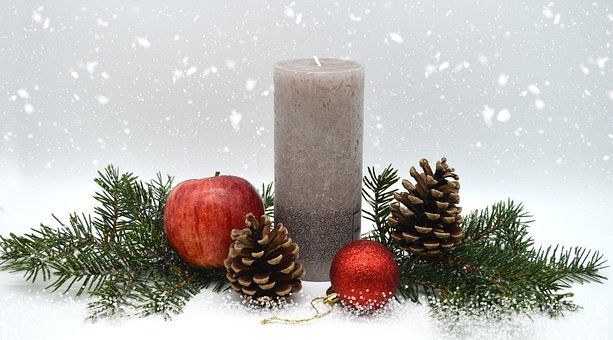 